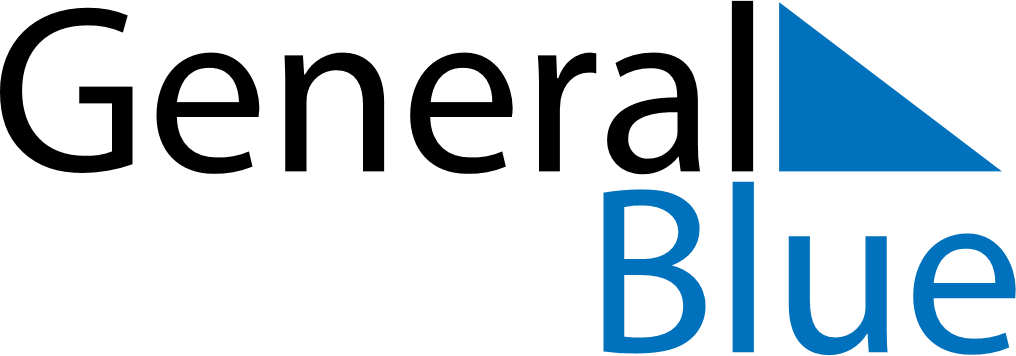 April 2097April 2097April 2097April 2097April 2097SundayMondayTuesdayWednesdayThursdayFridaySaturday123456789101112131415161718192021222324252627282930